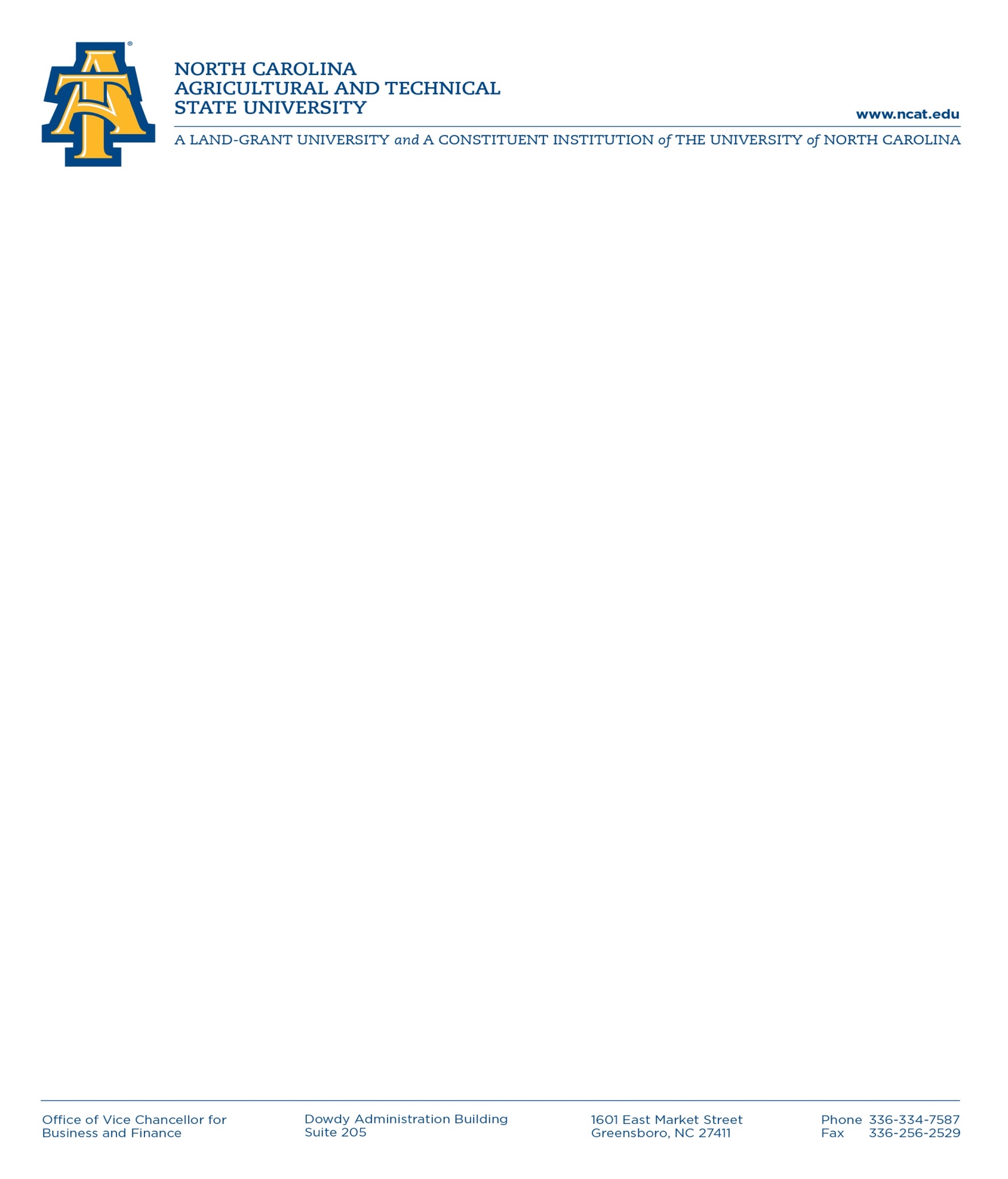 North Carolina A&T State UniversityUpdate September 30, 2021September 30, 2021 - Higher Education Emergency Relief Fund The Higher Education Emergency Relief Fund institution signed and returned to the Department the Certification and Agreement and the assurance that the institution has used the applicable amount of funds designated under the CRRSAA and ARP (a)(1) and (a)(4) programs to provide Emergency Financial Aid Grants to Students. North Carolina Agricultural and Technical State University received $27,290,876. The total amount of funds that the institution will receive or has received from the Department pursuant to the institution's Certification and Agreement for Emergency Financial Aid Grants to Students under the CRRSAA and ARP (a)(1) and (a)(4) programs. The total amount of Emergency Financial Aid Grants distributed to students under the CRRSAA and ARP(a)(1) and (a)(4) programs as of the date of submissions (i.e, as of the initial report and every calendar quarter thereafter).CRRSAA -   $6,940,675.21ARP - $4,449,000The estimated total number of students at the institution that are eligible to receive Emergency Financial Aid Grants to Students and CRRSAA and ARP (a)(1) and (a)(4)programs is 9,886 and 13,068, respectively.The total number of students who have received an Emergency Financial Aid Grant to students under the CRRSAA and ARP (a)(1) and (a)(4) programs.CRRSAA – 9,885ARP – 1,788   The total number of students who have received an Emergency Financial Aid Grant under Section 18004(a)(1) of the CARES Act as of September 30, 2021 is as follows.Awarding ProgressThe method(s) used by the institution to determine which students receive Emergency Financial Aid Grants and how much they would receive under the CRRSAA and ARP (a)(1) and (a)(4) programs.The following guidelines have been developed for distribution of HEERF funding:  Eligibility Student must be enrolled in a degree seeking or certificate program Spring 2021; Recipients of the Federal Pell Grant will receive priority;  Student must be a U.S. Citizen, Permanent Resident or Eligible Non-Citizen; Student must have a 2021 processed FAFSA on file and completed verification (if required); Student must be maintaining Satisfactory Academic Progress (SAP); and Student must meet other Title IV requirements. Students can receive funding for: Tuition and Fees for the current semester; Housing and Meals; Course Materials; Technology; Transportation; Medical Care including mental health; and Child Care. CRRSAA required the institution to give priority to students with “exceptional need”.  Priority will be given to students receiving the Federal Pell Grant.  The amount awarded will be based on the tiered approach established below:  Students who received the Pell Grant in the 2020-2021 academic year and who are undergraduates during the Spring semester; Students with a FAFSA on file and did not receive the Pell Grant in 2020-2021; Graduate students; Less than half-time Undergraduate and Graduate students to include Graduate Certificate students: ARPThe Higher Education Emergency Relief Fund III (HEERF III) provided funding to institutions to support student learning during the COVID-19 pandemic.  North Carolina Agricultural and Technical State has established the following funding to assist students with meeting the cost of attendance:Emergency FundingMust be enrolled in a degree-seeking or certificate program for Fall 2021Must request funding by completing an application Students are highly encouraged to setup direct deposit for refundsEmergency Funding Application: https://form.jotform.com/211865743217155Aggie Pride GrantMust be enrolled in a degree-seeking or certificate program for Fall 2021Currently maintaining Satisfactory Academic Progress (SAP) or on an approved SAP appeal planAmount may varyApplication: https://form.jotform.com/211876706845163Aggie Pride Award (Merit)Must be enrolled in a degree-seeking or certificate program for Fall 2021Must have a cumulative grade point average of 3.0 (or higher)Amount may varyApplication: https://form.jotform.com/211875889285172Aggies at the Goal Line ScholarshipThis is a degree-completion program designed to help former Aggies who left the university before completing their degrees return to earn their bachelor's degrees. This scholarship provides financial support to new and returning undergraduate students enrolled in the Aggies at the Goal Line Degree Completion Program. Not enrolled at N.C.A&T for at least two years (24 consecutive months).Have a minimum 2.0 cumulative GPA at the time of leaving the university or after Academic Forgiveness has been applied.Have earned 90 or more credits towards a bachelor’s degree requirement.The funding will assist students with the payment of tuition and fees for the academic year and past due balances, if needed. Graduate College HEERF Award (Graduate Students Only)Must be enrolled in a graduate degree seeking or certificate programMust have a cumulative grade point average of 3.0 or higherAmount may varyGraduate College HEERF Scholarship application - https://form.jotform.com/212184431368151Dining ScholarshipEach student who selects a university dining plan will receive a $250 dining scholarship. Students do not need to do anything to apply. The scholarship will be applied to each student's meal plan.Please note, if at a later date a student discontinues a meal plan and seeks a refund, the dining scholarship will not be refunded. Housing ScholarshipEach student in University Housing will receive a $250 housing scholarship. Students do not need to do anything to apply. The scholarship will be applied to each student's housing agreement.Please note, if at a later date a student discontinues housing and seeks a refund, the housing scholarship will not be refunded.The HEERF (CRSSA and ARP grants are not considered financial aid and will not affect the students’ current or future financial aid eligibility).   Reporting Date# of Students AwardedTotal Distribution AmountMay 20209,418$ 6,920,650June 20209,381$ 6,899,800January 2021*9,627$ 7,051,814 *HEERF I fully expendedMarch 20210$ 0April 20219,872$ 6,924,500June 20219,883$ 6,931,200Sept 202111,673$11,389,675Undergraduate Pell Grant Recipients $900Undergraduate Non-Pell Recipients $500Graduate Students $300Less than Half-Time Students (GR & UG) $250